								Annexe 1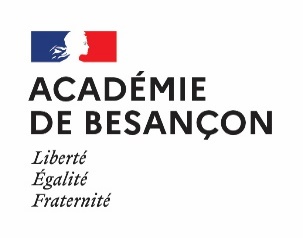 Coordonnées des bureaux de gestionMouvement intra-académiqueDPAE 1Pierre-Alexis DIDIERGestion des personnels ITRF, infirmiers, assistants de service socialTéléphone : 03.81.65.49.35Mail : ce.dpae1@ac-besançon.fr Adjoints techniques de recherche et de formation : Isabelle Monnin-Barret -     03 81 65 47 00 – poste 41 26Techniciens de recherche et de formation : Isabelle Clerc – 03 81 65 47 42Infirmiers : Isabelle Clerc – 03 81 65 47 42Assistants de service social : Isabelle Monnin-Barret - 03 81 65 47 00 – poste 41 26DPAE 2Clément JOLYGestion des personnels administratifs A, B, CTéléphone : 03.81.65.47.16Mail : ce.dpae2@ac-besancon.fr Adjoints administratifs : Sophie Debu – 03 81 65 47 00 – poste 40 14Secrétaires administratifs : Catherine Poidevin – 03 81 65 47 11Attachés d’administration : Laetitia Balanche-Jacquet – 03 81 65 49 78